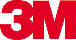 Presse-InformationEffiziente Prävention von Gefäßkatheter-assoziierten InfektionenDesinfektionskappen: Für jeden Anschluss die passende LösungMit zwei neuen Produkten ist das Sortiment der 3M Curos Desinfektionskappen jetzt komplett und bietet KRINKO-konforme Lösungen für alle Arten von Katheteranschlüssen. Neben nadelfreien Konnektoren lassen sich mit den jeweiligen Varianten auch offene, weibliche Luer-Lock-Anschlüsse und männliche Luer-Anschlüsse in einer Minute zuverlässig desinfizieren.Zur Prävention von Gefäßkatheter-assoziierten Infektionen empfiehlt die KRINKO vor Manipulationen an Katheterhubs, Dreiwegehähnen und nadelfreien Konnektionsventilen eine Desinfektion des jeweiligen Devices. Effizient und zeitsparend geschieht das mit 3M Curos Desinfektionskappen. Nach der Komplettierung der Produktgruppe stehen jetzt Kappen für alle Arten von Katheteranschlüssen zur Verfügung. Neu sind Curos Tips Desinfektionskappen, die männliche Luer-Anschlüsse am exponierten distalen Ende der Infusionsleitung schützen.Wirksam nach einer Minute bis zu sieben TagenAlle Curos Desinfektionskappen bestehen aus weichmacherfreiem Polyethylen und enthalten 70-prozentigen Isopropylalkohol, der nach dem Aufdrehen innerhalb von einer Minute desinfizierend wirkt. Der jeweilige Anschluss bleibt bis zu sieben Tagen geschützt, wenn die Kappe nicht vorher entfernt wird. Curos Kappen werden einzeln verpackt bzw. als Fünfer- oder Zehnerstreifen angeboten, die an den Infusionsständer gehängt werden können.Farbcodierung in Hellgrün, Petrol und RotUm im Sinne der Patientensicherheit die Gefahr von Anwendungsfehlern zu reduzieren, haben die Curos Desinfektionskappen eine Farbcodierung: Hellgrün sind die Kappen für nadelfreie Konnektionsventile und petrolfarben bzw. rot die Curos Stopper Kappen für offene, weibliche Luer-Lock-Anschlüsse. Die neue rote Variante wurde auf Wunsch von Anwendern auf den Markt gebracht, um arterielle Zugänge auf einen Blick zu identifizieren.Weitere Informationen unter www.3M.de/curosNeuss, den 13. Dezember 2018Zeichen mit Leerzeichen: 1.872Über 3MDer Multitechnologiekonzern 3M wurde 1902 in Minnesota, USA, gegründet und zählt heute zu den innovativsten Unternehmen weltweit. 3M ist mit mehr als 90.000 Mitarbeitern in 200 Ländern vertreten und erzielte 2017 einen Umsatz von über 31 Mrd. US-Dollar. Grundlage für seine Innovationskraft ist die vielfältige Nutzung von 46 eigenen Technologieplattformen. Heute umfasst das Portfolio mehr als 55.000 verschiedene Produkte für fast jeden Lebensbereich. 3M hält über 25.000 Patente und macht rund ein Drittel seines Umsatzes mit Produkten, die weniger als fünf Jahre auf dem Markt sind.3M und Curos sind Marken der 3M Company.Bildunterschrift:3M Curos Desinfektionskappen: Neben nadelfreien Konnektoren lassen sich mit 3M Curos Desinfektionskappen auch weibliche, offene Luer-Lock-Anschlüsse und männliche Luer-Anschlüsse zuverlässig desinfizieren.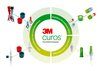 Grafik: 3MPresse-Kontakt 3M:	Anke Woodhouse, Tel.: +49 2131 14-3408	E-Mail: AWoodhouse@3M.com	3M Deutschland GmbH	Carl-Schurz-Str. 1	41453 Neuss	+49 2131 14-0Kunden-Kontakt 3M:	Susanne Mohr, Tel.: +49 8152 700-1807	E-Mail: Susanne.Mohr@3M.com	Deutschland	www.3M.de	www.3M.de/presse	https://twitter.com/3MDeutschland	https://www.facebook.com/3MDeutschland	Österreich	www.3M.com/at	https://www.3maustria.at/3M/de_AT/pressroom-alp/	https://twitter.com/3MAustria	https://www.facebook.com/3MAustria	Schweiz	www.3M.com/ch
	https://www.3mschweiz.ch/3M/de_CH/pressroom-alp/
	https://twitter.com/3MSchweiz	https://www.facebook.com/3MSchweiz